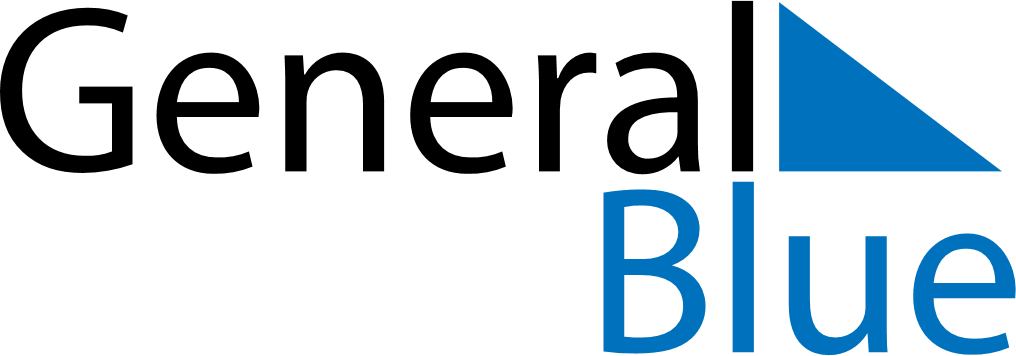 October 2024October 2024October 2024October 2024October 2024October 2024Gweedore, Ulster, IrelandGweedore, Ulster, IrelandGweedore, Ulster, IrelandGweedore, Ulster, IrelandGweedore, Ulster, IrelandGweedore, Ulster, IrelandSunday Monday Tuesday Wednesday Thursday Friday Saturday 1 2 3 4 5 Sunrise: 7:35 AM Sunset: 7:09 PM Daylight: 11 hours and 33 minutes. Sunrise: 7:37 AM Sunset: 7:06 PM Daylight: 11 hours and 29 minutes. Sunrise: 7:39 AM Sunset: 7:04 PM Daylight: 11 hours and 24 minutes. Sunrise: 7:41 AM Sunset: 7:01 PM Daylight: 11 hours and 20 minutes. Sunrise: 7:43 AM Sunset: 6:59 PM Daylight: 11 hours and 16 minutes. 6 7 8 9 10 11 12 Sunrise: 7:45 AM Sunset: 6:56 PM Daylight: 11 hours and 11 minutes. Sunrise: 7:47 AM Sunset: 6:54 PM Daylight: 11 hours and 7 minutes. Sunrise: 7:49 AM Sunset: 6:51 PM Daylight: 11 hours and 2 minutes. Sunrise: 7:51 AM Sunset: 6:49 PM Daylight: 10 hours and 58 minutes. Sunrise: 7:52 AM Sunset: 6:46 PM Daylight: 10 hours and 53 minutes. Sunrise: 7:54 AM Sunset: 6:44 PM Daylight: 10 hours and 49 minutes. Sunrise: 7:56 AM Sunset: 6:41 PM Daylight: 10 hours and 45 minutes. 13 14 15 16 17 18 19 Sunrise: 7:58 AM Sunset: 6:39 PM Daylight: 10 hours and 40 minutes. Sunrise: 8:00 AM Sunset: 6:37 PM Daylight: 10 hours and 36 minutes. Sunrise: 8:02 AM Sunset: 6:34 PM Daylight: 10 hours and 31 minutes. Sunrise: 8:04 AM Sunset: 6:32 PM Daylight: 10 hours and 27 minutes. Sunrise: 8:06 AM Sunset: 6:29 PM Daylight: 10 hours and 23 minutes. Sunrise: 8:08 AM Sunset: 6:27 PM Daylight: 10 hours and 18 minutes. Sunrise: 8:10 AM Sunset: 6:25 PM Daylight: 10 hours and 14 minutes. 20 21 22 23 24 25 26 Sunrise: 8:12 AM Sunset: 6:22 PM Daylight: 10 hours and 9 minutes. Sunrise: 8:14 AM Sunset: 6:20 PM Daylight: 10 hours and 5 minutes. Sunrise: 8:16 AM Sunset: 6:18 PM Daylight: 10 hours and 1 minute. Sunrise: 8:18 AM Sunset: 6:15 PM Daylight: 9 hours and 56 minutes. Sunrise: 8:20 AM Sunset: 6:13 PM Daylight: 9 hours and 52 minutes. Sunrise: 8:22 AM Sunset: 6:11 PM Daylight: 9 hours and 48 minutes. Sunrise: 8:24 AM Sunset: 6:08 PM Daylight: 9 hours and 44 minutes. 27 28 29 30 31 Sunrise: 7:26 AM Sunset: 5:06 PM Daylight: 9 hours and 39 minutes. Sunrise: 7:28 AM Sunset: 5:04 PM Daylight: 9 hours and 35 minutes. Sunrise: 7:30 AM Sunset: 5:02 PM Daylight: 9 hours and 31 minutes. Sunrise: 7:32 AM Sunset: 5:00 PM Daylight: 9 hours and 27 minutes. Sunrise: 7:34 AM Sunset: 4:58 PM Daylight: 9 hours and 23 minutes. 